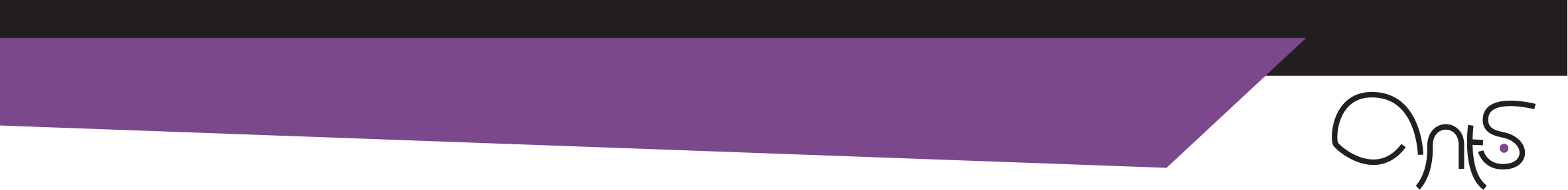 Smlouva o poskytnutí licence k užívání softwareI. Smluvní stranyANTS spol. s r.o., sídlem Řípská 1153/20a, Slatina, 627 00 Brno, IČ 26902711, DIČ CZ26902711, vedená u Krajského soudu v Brně, spisová značka C 44278,  bankovní spojení Fio Banka a.s., č.ú. 2000367768/2010, zastoupená Janem Matýškem, jednatelem, dále jen poskytovatelaJihomoravská agentura pro veřejné inovace JINAG, spolek, sídlem Žerotínovo náměstí 449/3, 602 00 Brno, IČ 65338090, DIČ CZ65338090, vedená u rejstříkového soudu v Brně, spipsová značka L 28656, dále jen příjemceII. Předmět smlouvyPoskytovatel na základě této smlouvy poskytne příjemci nevýhradní licenci software ANTS Fusio (dále jen software). Licence software bude poskytnuta na , bez územního omezení, počínaje předáním software do užívání příjemci, o kterém bude smluvními stranami sepsán předávací protokol.Poskytovatel provede pro příjemce instalaci software a implementaci jednotlivých agend v souladu se specifikací, vyhotovenou dle čl. III. této smlouvy. III. Specifikace implementaceRozsah licence, uvedený v čl. IV a ceny uvedené v čl. V. této smlouvy byly stanoveny za základě předběžného posouzení požadavků příjemce a budou upřesněny za základě vyhotovené finální detailní specifikace implementace, která bude zpracována poskytovatelem jako výstup předimplementační analýzy provedené ve spolupráci s příjemcem po podpisu této smlouvy, a která bude obsahovat popis konkrétní implementace software včetně konfigurace jednotlivých agend.Na základě oboustranně odsouhlasené specifikace bude zahájena implementace software dle harmonogramu, který bude dohodnut smluvními stranami v návaznosti na finální rozsah licence, zakázkových úprav a náročnost instalace.V případě, že v průběhu zpracování specifikace dojde ke změně rozsahu licence, zakázkových úprav či náročnosti implementace, a tedy k související změně cen dle čl. V. této smlouvy, uzavřou v případě oboustranné akceptace této změny smluvní strany dodatek ke smlouvě s uvedením finálního rozsahu licence a finálních cen. Pokud s takovou změnou některá ze stran nebude souhlasit, je oprávněna další plnění dle této smlouvy odmítnout a smlouvu vypovědět, přičemž implementace a instalace software nebude ve takovém případě realizována, licence nebude poskytovatelem příjemci poskytnuta. V případě výpovědi dle tohoto odstavce uhradí příjemce poskytovateli  pouze cenu za provedení předimplementační analýzy a vyhotovení specifikace a smlouva bude bez dalšího ukončena.IV. Rozsah licenceLicence dle čl. II. smlouvy bude poskytnuta v tomto rozsahu:V. Cena a účtování za plnění předmětu smlouvyCena za provedení předimplementační analýzy a vyhotovení specifikace: cena byla stanovena dohodou smluvních stran ve výši:Jednorázový poplatek uhradí příjemce poskytovateli po provedení předimplementační analýzy a vyhotovení specifikace na základě faktury, vystavené poskytovatelem po dokončení specifikace, se splatností 10 dní.Cena za poskytnutí licence, instalaci, implementaci a zakázkové úpravy: cena byla stanovena dohodou smluvních stran na základě předběžného posouzení rozsahu a časové náročnosti ve výši:Před zahájením implementace uhradí příjemce na základě zálohové faktury, vystavené po odsouhlasení specifikace, poskytovateli zálohu ve výši 50% z částky jednorázového poplatku, uvedeného v tabulce a DPH dle platných předpisů.Zbývající část jednorázového poplatku do výše uvedené v tabulce uhradí příjemce na základě faktury, vystavené poskytovatelem po předání software do užívání, se splatností 10 dní. K jednorázovému poplatku bude účtována DPH dle platných předpisů, dnem uskutečnění zdanitelného plnění je datum předání, uvedené na předávacím protokolu. Poskytovatel je oprávněn fakturovat část jednorázového poplatku za dílčí plnění na základě předávacího protokolu potvrzeného příjemcem.Měsíční poplatek ve výši uvedené v tabulce bude příjemce hradit na základě faktur, vystavených poskytovatelem vždy k poslednímu dni kalendářního měsíce, se splatností 10 dní. K měsíčnímu poplatku bude účtována DPH dle platných předpisů, dnem uskutečnění zdanitelného plnění bude vždy poslední den v příslušném měsíci. Měsíční poplatek bude účtován od následujícího dne po předání software do užívání na základě předávacího protokolu. V případě, že nebude software předán k prvnímu dni v měsíci, bude měsíční poplatek za první měsíc alikvotně snížen.V případě budoucí změny počtu uživatelů a/nebo agend a související změny výše měsíčního poplatku uzavřou smluvní strany dodatek k této smlouvě, ve kterém bude uveden aktuální počet agend a uživatelů a aktuální výše měsíčního poplatku. Poskytovatel je oprávněn každoročně jednostranně zvýšit měsíční poplatek o míru inflace vyjádřenou přírůstkem průměrného ročního indexu spotřebitelských cen za uplynulý kalendářní rok, vyhlášenou Českým statistickým úřadem.V případě prodlení s úhradou faktur vystavených na základě této smlouvy je poskytovatel oprávněn účtovat příjemci smluvní pokutu ve výši 0,05% z dlužné částky za každý den prodlení.Příjemce tímto dává poskytovateli souhlas s použitím daňových dokladů v elektronické podobě, které bude poskytovatel vystavovat a zasílat příjemci na e-mailovou adresu info@jinag.eu uvedenou níže a to v souladu s §26 zákona č. 235/2004 Sb., o dani z přidané hodnoty, ve znění pozdějších předpisů.VI. Povinnosti poskytovatelePoskytovatel je povinen provést instalaci software řádně a odborně, při předání software příjemci předvést a zaškolit příjemcem určené uživatele. Poskytovatel předá příjemci kontaktní údaje pro poskytování technické podpory, včetně telefonního čísla hotline. Technickou podporu software bude poskytovat poskytovatel příjemci bezplatně.Poskytovatel je povinen udržovat software v provozuschopném stavu a provádět jeho opravy po celou dobu trvání smlouvy. V případě, že software nebude z důvodu chyby provozuschopný po dobu delší než 1 pracovní den, má příjemce právo na snížení měsíčního poplatku za příslušný kalendářní měsíc o alikvotní část.Poskytovatel poskytne potřebnou součinnost IT správci příjemce pro nastavení IT infrastruktury včetně zálohování dat software, příjemce však bere na vědomí, že provoz IT infrastruktury včetně zajištění zálohování je v jeho kompetenci. Poskytovatel nenese zodpovědnost za data uživatele nebo škody na nich vzniklé, stejně jako za jiné škody či ušlý zisk, vzniklé užitím či nemožností užití software. Příjemce bere na vědomí, že pro předejití vzniku škod na datech je nezbytné data pravidelně, nejlépe denně zálohovat na média nebo úložiště, umístěné na místě odlišném od místa jejich vzniku a užívání. Poskytovatel zavazuje nakládat s osobními údaji příjemce v souladu s platnou legislativou a pouze v nezbytně nutném rozsahu, tak aby nedošlo k jejich zneužití.Poskytovatel poskytne příjemci po dobu  bezplatný upgrade software na nejnovější verze, a to formou zpřístupnění automatických aktualizací ze svého serveru. Příjemce bere na vědomí, že předpokladem správného provádění automatických aktualizací je dostupnost aktualizačního serveru pro všechny počítače, na kterých je software provozován. Upgrade software zahrnuje aktualizace jádra aplikace a jejích standardních součástí dodávaných i ostatním zákazníkům poskytovatele či výrobce aplikace, nikoliv však individuálních změn a rozšíření, přizpůsobení či zakázkových úprav, modulů a doplňků.VII. Povinnosti příjemcePříjemce poskytne potřebnou součinnost při přípravě specifikace a před instalací software zajistí potřebné prostředí pro jeho provoz, včetně přístupu k serveru v době instalace a potřebné součinnosti IT správce příjemce. Příjemce stanoví do pěti pracovních dnů od podpisu této smlouvy a sdělí poskytovateli pracovníka, který bude z jeho strany plně kompetentní a zodpovědný za komunikaci s poskytovatelem pro záležitosti, týkající se specifikace a implementace software.Příjemce se zavazuje v plném rozsahu respektovat ustanovení licenčních podmínek software, respektovat autorská práva poskytovatele k software jako autorskému dílu ve smyslu §2 zákona č. 121/2000 Sb. o právu autorském a bránit jejich poškození.Příjemce poskytne v případě potřeby poskytovateli přístup k zařízením, na kterých bude software instalován za účelem provedení jeho upgrade či údržby, přičemž termín údržby dohodne poskytovatel s příjemcem vždy předem s dostatečným, nejméně týdenním předstihem. Příjemce nebude zasahovat do instalovaného software a neumožní takový zásah třetím osobám vyjma případů, předem schválených poskytovatelem. V případě nedodržení ustanovení tohoto odstavce příjemcem je poskytovatel zbaven povinnosti udržovat software v provozuschopném stavu dle čl. IV.Příjemce se zavazuje řádně platit měsíční poplatky dle čl. III. V případě prodlení s úhradou poplatků delším než 30 dnů je příjemce povinen umožnit poskytovateli zneprovoznit software až do doby úhrady dlužných poplatků, za předpokladu, že ho poskytovatel vyzval k nápravě stavu s poskytnutím dodatečné lhůty nejméně 10 dní.VIII. Ostatní ujednáníTato smlouva se uzavírá na dobu neurčitou, nejméně však na dobu minimálního trvání smlouvy, která činí 12 měsíců, počínaje předáním software do užívání. Po uplynutí této doby je smlouvu možné vypovědět s výpovědní lhůtou 3 měsíce. Poskytovatel je oprávněn tuto smlouvu vypovědět s okamžitou platností i před uplynutím doby minimálního trvání smlouvy v případě, že je příjemce v prodlení s úhradou faktury vystavené na základě této smlouvy více než 60 dní po splatnosti, a to přes předchozí písemné upozornění, zaslané příjemci doporučeně nejméně 10 dní před vypovězením smlouvy poskytovatelem.Smlouva byla sepsána ve třech vyhotoveních, oběma stranami byla přečtena, odsouhlasena. Poskytovatel obdrží dvě a příjemce jedno vyhotovení. Smlouva nabývá platnosti dnem jejího podpisu poslední smluvní stranou a účinnosti dnem uveřejnění v registru smluv. Smlouvu k uveřejnění do registru smluv odešle příjemce.Za poskytovatele: Jan Matýšek
Funkce: jednatel
V Brně, dne 
Podpis:


……………………………………………………………………..
Podepsaný zástupce poskytovatele prohlašuje, že je oprávněn tuto smlouvu jeho jménem uzavřít.Za příjemce: Patrik Reichl
Funkce: ředitel
V Brně, dne 
Podpis:


……………………………………………………………………
Podepsaný zástupce příjemce prohlašuje, že je oprávněn tuto smlouvu jeho jménem uzavřít. Počet uživatelů:13   Počet agend:4 Zakázkové úpravy a moduly:Generování podkladů pro výkazyGenerování podkladů pro výkazyGenerování podkladů pro výkazyJednorázový poplatekPředimplementační analýza a Specifikace implementace 48 840,00 Kč  Jednorázový poplatekPoskytnutí licence 0,00 Kč  8 490,00 KčInstalace a implementace66 890,00 Kč0,00 KčZakázkové úpravy23 840,00 Kč0,00 KčProjektová sleva-25 000,00 Kč-2 000,00 KčCELKEM bez DPH65 730,00 Kč6 490,00 Kč